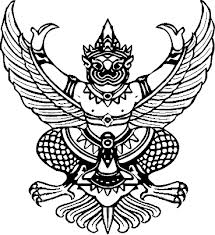 ประกาศองค์การบริหารส่วนตำบลวังงมหากรเรื่อง ประกาศผู้ชนะการเสนอราคา จัดซื้อวัสดุงานบ้านงานครัว  โดยวิธีเฉพาะเจาะจง -----------------------------------------------------------------------		ตามที่ องค์การบริหารส่วนตำบลวังมหากร ได้มีการจัดซื้อวัสดุงานบ้านงานครัว จำนวน 13  รายการ  ของ ศูนย์พัฒนาเด็กเล็กบ้านหัวพลวง องค์การบริหารส่วนตำบลวังมหากร อ.ท่าตะโก จ.นครสวรรค์     โดยวิธี เฉพาะเจาะจง  นั้น		ผู้ที่ได้รับการคัดเลือก ได้แก่  นางสาวน้ำผึ้ง  พรพิพัฒน์   โดยเสนอราคา  8,207.- บาท     (แปดพันสองร้อยเจ็ดบาทถ้วน)			    ประกาศ  ณ  วันที่    19  มกราคม  พ.ศ.๒๕๖๔                                                              มนัส ขานดำ(นายมนัส  ขานดำ)นายกองค์การบริหารส่วนตำบลวังมหากรที่รายการจำนวนราคาต่อหน่วยราคาต่อหน่วยเป็นเงินเป็นเงิน1น้ำยาล้างจาน ขนาด 3,600 มล.2 แกลลอน155-3102น้ำยาถูพื้น ขนาด 5,200 มล.2 แกลลอน189-3783น้ำยาล้างห้องน้ำ ขนาด 3,500 มล.2 แกลลอน189-3784น้ำยาฆ่าเชื้อ ขนาด 1,200 มล.8 ขวด515-4,1205ผงซักฟอก ขนาด 8,000 กรัม1 ถัง425-4256ไม้กวาดพื้น (ด้ามพลาสติก)4 ด้าม45-1807แปรงขัดห้องน้ำด้ามสั้น2 อัน25-508ผ้าถูพื้น ขนาด  18 นิ้ว4 อัน125-5009ถุงดำ ขนาด 36 X 45 นิ้ว12 แพ็ค50-60010ยาฉีดพ่นยุง ขนาด 600 มล.3 ขวด90-27011กระดาษชำระ ชนาด 36 ม้วน/แพ็ค2 แพ็ค295-59012ที่ตักขยะ2 อัน25-5013 เจลล้างมือ ขนาด 500 มล.4 ขวด89-356ตัวอักษร (แปดพันสองร้อยเจ็ดบาทถ้วน)ตัวอักษร (แปดพันสองร้อยเจ็ดบาทถ้วน)ตัวอักษร (แปดพันสองร้อยเจ็ดบาทถ้วน)ตัวอักษร (แปดพันสองร้อยเจ็ดบาทถ้วน)ตัวอักษร (แปดพันสองร้อยเจ็ดบาทถ้วน)  8,207-